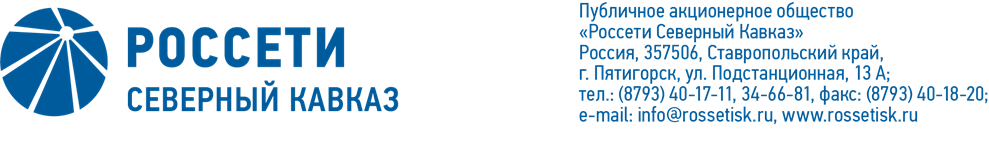 ПРОТОКОЛ № 155заседания Комитета по аудиту Совета директоровПАО «Россети Северный Кавказ»Место подведения итогов голосования: Ставропольский край, г. Пятигорск,                         ул. Подстанционная, д.13а, ПАО «Россети Северный Кавказ».Дата проведения: 30 июня 2022 г.Форма проведения: опросным путем (заочное голосование).Дата составления протокола: 30 июня 2022 г.Всего членов Комитета по аудиту Совета директоров ПАО «Россети Северный Кавказ» – 3 человека.В заочном голосовании приняли участие:Гончаров Юрий Владимирович,	Капитонов Владислав Альбертович,Сасин Николай Иванович.		Кворум имеется. 	ПОВЕСТКА ДНЯ:	О рассмотрении отчета подразделения внутреннего аудита о выполнении плана работы за 3 месяца 2022 года и результатах деятельности внутреннего аудита.Об определении размера оплаты услуг аудитора на проведение аудита бухгалтерской (финансовой) отчетности и консолидированной финансовой отчетности ПАО «Россети Северный Кавказ» за 2022 год.	ИТОГИ ГОЛОСОВАНИЯ И РЕШЕНИЯ, ПРИНЯТЫЕ 	ПО ВОПРОСАМ ПОВЕСТКИ ДНЯ:Вопрос № 1: О рассмотрении отчета подразделения внутреннего аудита о выполнении плана работы за 3 месяца 2022 года и результатах деятельности внутреннего аудита.Решение:Принять к сведению Отчет Дирекции внутреннего аудита и контроля                               ПАО «Россети Северный Кавказ» о выполнении плана работы за 3 месяца 2022 года и результатах деятельности внутреннего аудита согласно приложению1 к настоящему решению. Голосовали «ЗА»: Гончаров Ю.В., Капитонов В.А., Сасин Н.И.«ПРОТИВ»: нет. «ВОЗДЕРЖАЛСЯ»: нет.Решение принято единогласно.Вопрос № 2: Об определении размера оплаты услуг аудитора на проведение аудита бухгалтерской (финансовой) отчетности и консолидированной финансовой отчетности ПАО «Россети Северный Кавказ» за 2022 год.Решение:Рекомендовать Совету директоров ПАО «Россети Северный Кавказ» определить стоимость услуг аудитора ПАО «Россети Северный Кавказ» объединение аудиторов (коллективного участника) в составе ООО «ЦАТР – аудиторские услуги» (лидер коллективного участника) (прежнее наименование – ООО «Эрнст энд Янг») и АО Аудиторская компания «ДЕЛОВОЙ ПРОФИЛЬ» (член коллективного участника) по оказанию услуг по аудиту бухгалтерской (финансовой) отчетности за 2022 год, подготовленной в соответствии с РСБУ, аудиту консолидированной финансовой отчетности, подготовленной в соответствии с МСФО, за год, оканчивающийся                          31 декабря 2022 года, в размере 4 765 476 (Четыре миллиона семьсот шестьдесят пять тысяч четыреста семьдесят шесть) рублей 35 копеек с учетом НДС (20%).Голосовали «ЗА»: Гончаров Ю.В., Капитонов В.А., Сасин Н.И.«ПРОТИВ»: нет. «ВОЗДЕРЖАЛСЯ»: нет.Решение принято единогласно.Приложение:1.Отчет Дирекции внутреннего аудита и контроля                               ПАО «Россети Северный Кавказ» о выполнении плана работы за 3 месяца 2022 года и результатах деятельности внутреннего аудита.Приложение:2.Опросные листы членов Комитета по аудиту Совета директоров ПАО «Россети Северный Кавказ», принявших участие в голосовании.Председатель Комитета 	Председатель Комитета 	   Ю.В. ГончаровСекретарь Комитета                                                        Н.В. Толмачева     Н.В. Толмачева